О внесении изменений в Перечень муниципального имущества, находящегося в собственности муниципального образования «Майминский район», свободного от прав третьих лиц (за исключением имущественных прав субъектов малого и среднего предпринимательства), утвержденный постановлением Администрации муниципального образования «Майминский район» от 11 ноября 2016 года №140	В соответствии с частью 4 статьи 18 Федерального закона от 24 июля 2007 года № 209-ФЗ «О развитии малого и среднего предпринимательства в Российской Федерации», Порядком формирования, ведения, обязательного опубликования перечня муниципального имущества, свободного от прав третьих лиц (за исключением имущественных прав субъектов малого и среднего предпринимательства)», утвержденным постановлением Администрации муниципального образования «Майминский район» от 25 мая 2017 года № 75, постановляю:Внести в Перечень муниципального имущества, находящегося в собственности муниципального образования «Майминский район», свободного от прав третьих лиц (за исключением имущественных прав субъектов малого и среднего предпринимательства), утвержденный постановлением Администрации муниципального образования «Майминский район» от 11 ноября 2016 года № 140 (далее - Перечень) следующие изменения: а) дополнить Перечень строками № 44 – 47 следующего содержания:
б) исключить из Перечня строку № 3:Главному редактору Автономного учреждения редакция газеты «Сельчанка» в Майминском районе (О.И. Скокова) опубликовать настоящее Постановление в газете «Сельчанка».3. Директору Муниципального казенного учреждения «Управление по обеспечению деятельности Администрации муниципального образования «Майминский район» (А.П. Санаров) разместить настоящее Постановление на официальном сайте Майминского района в информационно-телекоммуникационной сети «Интернет».Глава муниципального образования «Майминский район»                                                                      Р.В. ПтицынРеспублика АлтайАдминистрациямуниципального образования«Майминский район»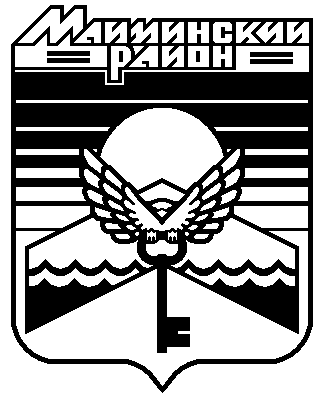 Алтай Республика«Майма аймак» деп муниципалтÖзÖлмÖнинг администрациязыПОСТАНОВЛЕНИЕJÖПот «____» ________________ 2020 года № _____с. Майма                                                                     от «____» ________________ 2020 года № _____с. Майма                                                                     от «____» ________________ 2020 года № _____с. Майма                                                                     44.Модуль-вагон (3*6 м.), высота 2,5 м.Майминский район, с. Майма, ул. Гидростроителей, 44118Движимое имущество45.Модуль-вагон (3*6 м.), высота 2,5 м.Майминский район, с. Майма, ул. Ленина, 60118Движимое имущество46.Модуль-вагон (3*8,5 м.), высота 2,5 м.Майминский район, с. Кызыл-Озек, ул. Совхозная, 13125,5Движимое имущество47.Земельный участок с кадастровым номером 04:01:020208:73Майминский район, с. Манжерок, ул. Пионерская,  7175022Земельный участок3.ПомещениеМайминский район, с. Майма, ул. Заводская, 19А170,5Нежилое помещение